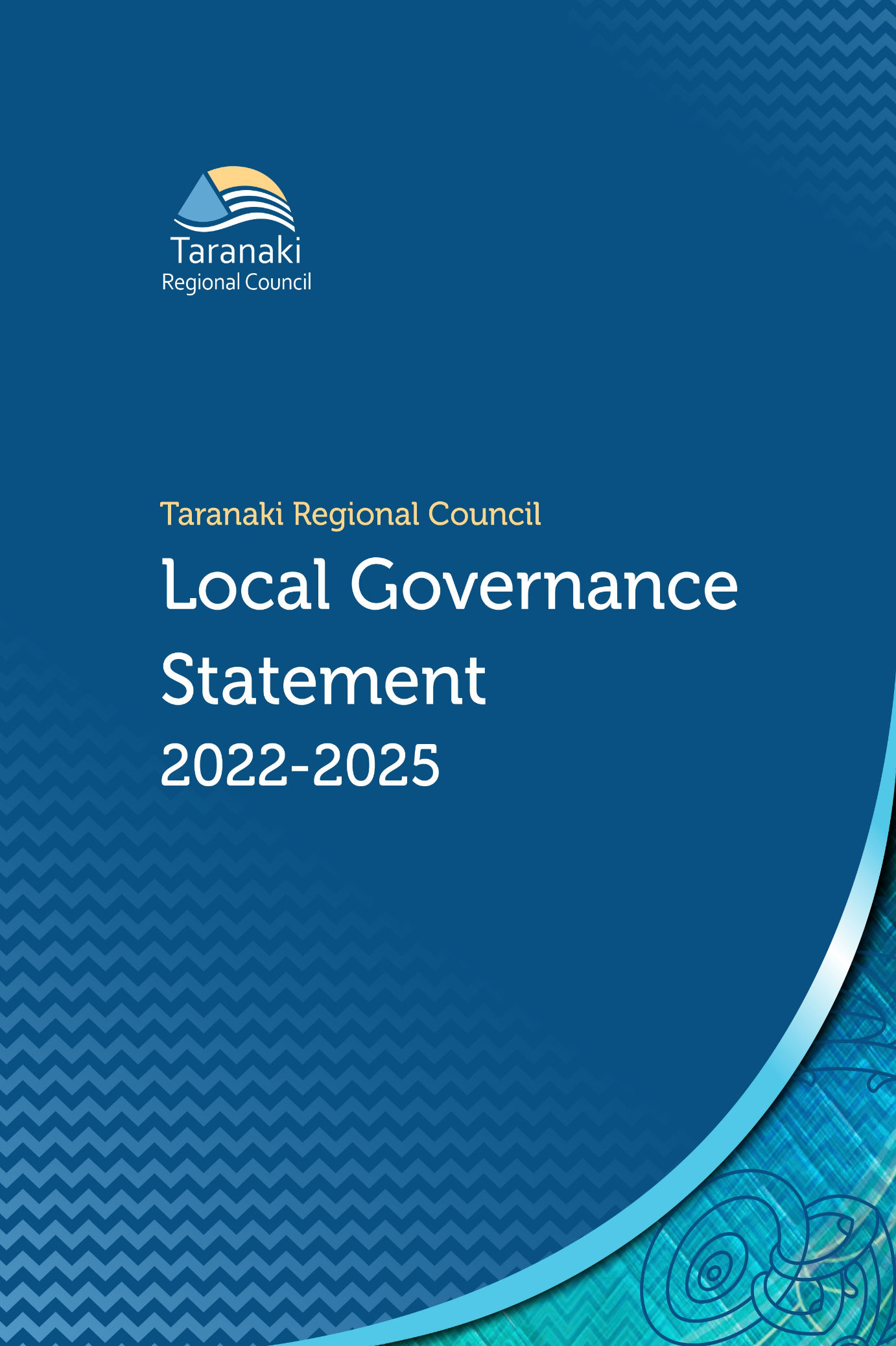 TARANAKI REGIONAL COUNCILLocal Governance Statement2022-2025PurposeThe Taranaki Regional Council Local Governance Statement helps support the purpose of local government by providing information about:The processes through which the Council engages with its communityHow it makes decisionsHow citizens can influence those processes.The Local Government Statement is prepared pursuant to section 40 of the Local Government Act 2002 – refer Appendix 1.Functions, Responsibilities and ActivitiesThe purpose of the Taranaki Regional Council (the Council) is to enable democratic local decision-making and action by, and on behalf of communities and to promote the social, economic, environmental and cultural well-being of communities in the present and for the future. The Council has the following functions, responsibilities and activities:LegislationThese functions, responsibilities and activities derive from the following pieces of legislation:Local Government Act 2002Local Government Act 1974Local Electoral Act 2001Local Government Official Information and Meetings Act 1987Local Government (Rating) Act 2002Local Government Borrowing Act 2011Resource Management Act 1991Biosecurity Act 1993Civil Defence Emergency Management Act 2002Soil Conservation and Rivers Control Act 1941Land Drainage Act 1908Land Transport Management Act 2003Maritime Transport Act 1994Port Companies Act 1988Local LegislationIn addition to the legislation that applies to all local authorities, the Council is also bound by three pieces of local legislation. First is the Taranaki Regional Council Empowering Act 2001, which provides the Council the power to undertake, implement, encourage or maintain, any services, works, projects or facilities that are for the recreation or cultural wellbeing of the residents and ratepayers of the Taranaki Region or for preserving, or encouraging the reasonable enjoyment of the physical and cultural heritage of the Taranaki region.Second is the New Plymouth District Council (Waitara Lands) Act 2008, which provides for the freeholding of Waitara Endowment Land and the use of the Council’s share of the proceeds from the freeholding for the health and well-being of the Waitara River catchment and the lower Waitara River catchment. The Ngati Maru (Taranaki) Claims Settlement Act 2022 requires Council to enter into a Joint Management Agreement with Ngati Maru. The Agreement will outline how the Waitara River Committee, and relevant Iwi authorities that have an interest in the Waitara River catchment, might work with Council in its policy development, consenting and environmental monitoring functions. BylawsThe Council has established two sets of bylaws. These bylaws are the Taranaki Regional Council Navigation Bylaws for Port Taranaki and its approaches 2009 and the Taranaki Regional Council Flood Protection Bylaw 2020. These bylaws came into effect on 1 December 2009 and 17 November 2020. The Taranaki Regional Council Navigation Bylaws for Port Taranaki and its approaches 2009 are made up for the purpose of regulating navigation and safety in Port Taranaki and its approaches and are to be read in conjunction with Maritime Rules. Part 91 Navigation Safety Rules prepared by Maritime New Zealand and Maritime Rules, Part 22 Collision Prevention. The Taranaki Regional Council Flood Protection Bylaw 2020 are made up to protect flood protection and flood control works belonging to or under the control of the Taranaki Regional Council from damage and misuse by people undertaking activities within the vicinity of these works. Electoral SystemThe Council operates its elections under the first past the post electoral system. This form of voting is used in parliamentary elections to elect Members of Parliament to constituency seats. Electors vote by indicating their preferred candidate(s), and the candidate(s) that receives the most votes is declared elected regardless of the proportion of votes that candidate(s) obtained.The other option permitted under the Local Electoral Act 2001 is the single transferrable vote system (STV). This system is used by some local authorities. Electors rank candidates in order of preference. The number of votes required for a candidate to be elected (called the quota) depends on the number of positions to be filled and the number of valid votes. The necessary number of candidates to fill all vacancies is achieved first by the counting of the first preferences then by a transfer of a proportion of votes received by any candidate where the number of votes for that candidate is in excess of the quota, and then by the exclusion of the lowest polling candidates and the transfer of these votes in accordance with voters’ second preferences.Under the Local Electoral Act 2001 the Council can resolve to change the electoral system to be used at the next two elections or conduct a binding poll on the question, or electors can demand a binding poll. A poll can be initiated by at least 5% of electors signing a petition demanding that a poll be held. Once changed, an electoral system must be used for at least the next two triennial general elections, i.e the Council cannot change the electoral system for one election then change it back for the next election.Representation ArrangementsThe Local Electoral Act 2001 determines the following:Every governing body of a regional council is to consist of not fewer than six members and not more than 14 members, who are members of the regional councilA region must be divided into constituencies for electoral purposesThe members of a regional council must be elected by the electors of each constituency of the regionThe members of a regional council may not be elected partly by the electors of the region partly by the electors of each constituency of the regionEach constituency must elect at least one member of the regional councilThe members of the regional council representing the respective constituencies of the region must be elected by the electors of those constituencies respectivelyThe Taranaki Regional Council consists of five constituencies, namely:New Plymouth – five members elected from the urban part of the New Plymouth districtNorth Taranaki – two members elected from the rural area of New Plymouth districtStratford – one member elected from the Stratford districtSouth Taranaki – two members elected from the South Taranaki district.Taranaki Māori – one member elected from the Taranaki region. The Council is required to review its representation arrangements at least once every six years. This review must include the following:The proposed number of constituenciesThe proposed name and the proposed boundaries of each constituencyThe number of members proposed to be elected by the electors of each constituency.The Council must follow the procedure set out in the Local Electoral Act 2001 when conducting this review and should also follow guidelines published by the Local Government Commission. The Act gives you the right to make a written submission to the Council and the right to be heard if you wish. You have the right to appeal any decision on the above to the Local Government Commission which will make a binding decision on the appeal. Further details on the matters that the Council must consider in reviewing its membership and basis of election can be found in the Local Electoral Act 2001.The last review of the representation arrangements was completed in 2022.Elected Members’ Roles and ConductThe Chairperson and Members of the Council have the following roles:Setting the policy direction of the CouncilMonitoring the performance of the CouncilRepresenting the interests of the region (on election all members must make a declaration that they will perform their duties faithfully and impartially and according to their best skill and judgement in the best interests of the region)Employing the Chief Executive (under the Local Government Act 2002 the local authority employs the Chief Executive, who in turn employs all other stuff on its behalf).The Chairperson is elected by the members of the Council at the first meeting following each triennial election. In addition to this the Chairperson has the following roles as:The presiding member at Council meetings. The Chairperson is responsible for ensuring the orderly conduct of business during meetings (as determined by the standing orders)An advocate on behalf of the community. This role may involve promoting the community and representing its interests. Such advocacy will be most effective where it is carried out with the knowledge and support of the CouncilThe ceremonial head of the CouncilThe provider of leadership and feedback to other Elected Members on teamwork and Chairmanship of Committees.The Deputy Chairperson is elected by members of the Council at the first meeting of the Council following the election. The Deputy Chairperson exercises the same roles as other Elected Members. In addition, if the Chairperson is absent or incapacitated, or if the office of the Chairperson is vacant, then the Deputy Chairperson must perform all of the responsibilities and duties and may exercise the powers of the Chairperson (as summarised above).The Chairperson or Deputy Chairperson may be removed from office by resolution of the Council at a meeting of the Council held in accordance with clause 18 of Schedule 7 of the Local Government Act 2002.The Council may create one or more committees of Council. A committee chairperson is responsible for presiding over meetings of the committee and ensuring that the committee acts within the powers delegated by the Council. A Committee Chairperson may be removed from office by resolution of Council.The Chief Executive is appointed by the Council in accordance with section 42 and clauses 33 and 34 of schedule 7 of the Local Government Act 2002. The Chief Executive implements and manages the Council’s policies and objectives within the budgetary constraints established by the Council. Under section 42 of the Local Government Act 2002, the responsibilities of the Chief Executive are:Implementing the decisions of the CouncilProviding advice to the Council and community boardsEnsuring that all responsibilities, duties and powers delegated to the Chief Executive or to any person employed by the Chief Executive, or imposed or conferred by any Act, regulation or bylaw are properly performed or exercisedManaging the activities of the Council effectively and efficientlyMaintaining systems to enable effective planning and accurate reporting of the financial and service performance of the CouncilProviding leadership for the staff of the CouncilEmploying staff (including negotiation of the terms of employment for the staff).Elected Members have specific obligations as to their conduct in the following legislation:Schedule 7 of the Local Government Act 2002, which includes obligations to act as a good employer in respect of the Chief Executive and to abide by the current Code of Conduct and Standing OrdersThe Local Authorities (Members’ Interests) Act 1968 which regulates the conduct of elected members in situations where there is, or could be, a conflict of interest between their duties as an Elected Member and their financial interests (either direct or indirect)The Secret Commissions Act 1910, which prohibits Elected Members from accepting gifts or rewards which could be seen to sway them to perform their duties in a particular wayThe Crimes Act 1961 regarding the acceptance of gifts for acting in a certain way and the use of official information for private profit.All Elected Members are required to adhere to a Code of Conduct. Adopting such a code is a requirement of the Local Government Act 2002. Once adopted such a code may only be amended by 75%, or more, vote of the Council. The code sets out the Council’s understanding and expectations of how the Chairperson and Members will relate to one another, to staff, to the media and to the general public in the course of their duties. It also covers disclosure of information that is received by or is in the possession of Elected Members, and contains details of the sanctions that the Council may impose if an individual breaches the code.Governance Structures, Processes, Membership and DelegationsThe Council reviews its Committee Structures after each triennial election. At the last review the Council established the following standing structure:Membership of communities is made up of a number of elected members plus the Chairperson and Deputy Chairperson as ex-officio members. A number of external representatives are appointed to many of the 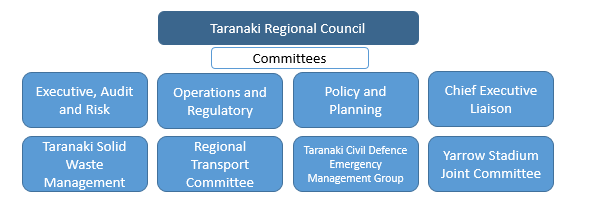 committees. Under Treaty of Waitangi settlements legislation, the Iwi of Taranaki appoint three representatives to the Council’s committees that attend to policy and planning matters and attend to regulatory functions.The below information outlines the membership, terms of reference and delegations of each committee.Executive, Audit and Risk CommitteeThis committee handles all of the administrative and financial matters relating to the Council’s operations and works programme. Because these matters relate to all aspects of the Council, the membership is aimed to reflect the different aspects of the Council’s committee structure.MembersTom Cloke (Chairperson)	Craig Williamson Susan Hughes	Alan Jamieson	Donald McIntyre	Charlotte Littlewood (Ex-officio)Neil Walker (Ex-officio)	Bruce Robertson (Independent – Yarrow Stadium) ResponsibilitiesRisk Management and internal controlAudit functions (internal and external)Financial and other external corporate reportingGovernance frameworks and processesCompliance with legislation, policies and proceduresFinancial and expenditureCapital expenditureCorporate services and personnel mattersPort Taranaki Ltd mattersGeneral contractual mattersPowersRecommendations to CouncilPower to act in emergenciesMembershipSeven Regional Councillors including two ex-officio and one independent in relation to Yarrow Stadium. Operations and Regulatory CommitteeThis committee maintains an overview and monitors the effectiveness of the delivery of Council’s Operations and Regulatory Services. MembersSusan Hughes (Chairperson)	Donna Cram (Deputy Chairperson)Tom Cloke	Mike DaveyDavid Lean	Donald McIntyreBonita Bigham	Charlotte Littlewood (Ex-officio)
Neil Walker (Ex-officio)	Dion Luke (Iwi Representative)
Ānaru White (Iwi Representative)	Richard Buttimore (Iwi Representative)
Phil Muir (Taranaki Federated Farmers Representative)		ResponsibilitiesMaintain an overview of the delivery of Operations and Regulatory Assess and provide advice on strategic issues relating to the provision of Operations and Regulatory Services including infrastructural assetsMonitor compliance with service delivery policiesConsider and make decisions on resource consent applications pursuant to the Resource Management Act 1991Ensure adequate compliance monitoring of resource consents pursuant to the Resource Management Act 1991Implement the Council’s Resource Management Act Enforcement Policy 2017Consider and make decisions on monitoring and enforcement matters associated with plant and animal pest managementOther matters related to the above responsibilities.PowersDelegated authority to make decisions on consent applicationsRecommendations to Council.MembershipSeven regional Councillors plus two ex-officioThree representatives of the Iwi of Taranaki.One representative of Taranaki Federated FarmersPolicy and Planning CommitteeThis committee is responsible for strategy, policy, community engagement and environmental policy development. MembersCraig Williamson (Chairperson)	Bonita Bigham (Deputy Chairperson)Donna Cram	Susan HughesAlan Jamieson	Donald McIntyreCharlotte Littlewood (Ex-officio)	Neil Walker (Ex-officio)
Grant Boyde (Stratford District Council)	Bali Haque (New Plymouth District Council)Celine Filbee (South Taranaki District Council) 	Peter Moeahu (Iwi Representative)Emily Bailey (Iwi Representative)	Mitchell Ritai (Iwi Representative)Leedom Gibbs (Taranaki Federated Farmers Representative)ResponsibilitiesPrepare and review policy statements, plans and strategies and convene as a Hearing Committee as and when required for the hearing of submissionsMonitor plan and policy implementationAdvocate, as appropriate, for the Taranaki regionOther policy initiativesDevelop and endorse submissions prepared in response to the policy initiatives of other organisationsPowersRecommendations to Council.MembershipSix regional Councillors plus two ex-officioThree representatives of the Iwi of Taranaki.One appointment from each Taranaki District Council (3)One representative of Taranaki Federated Farmers
Chief Executive Liaison CommitteeThis committee considers and manages all matters pertaining to the Chief Executive’s performance and contract, in accordance with the relevant statutory obligations. Regional Council MembersNeil Walker (Chairperson)	Bonita Bigham Tom Cloke	Charlotte Littlewood ResponsibilitiesOverseeing the employment of the Chief Executive in accordance with the Local Government Act 2002Collecting and analysing sufficient performance information on the Chief Executive to enable the objective assessment of his/her overall performance Reviewing and assessing the Chief Executive’s performance against management accountabilities within his/her contract of employment, Council’s Policies and Plans, agreed performance, objectives, priorities and measuresReviewing the Chief Executive’s remuneration against market movement for the period and the assessed level of performance Negotiating employment contract terms with the Chief ExecutiveRecommending to Council whether or not the Chief Executive should be offered a new term of employment prior to the expiry of the Chief Executive’s Contract and the Local Government Act 2002PowersRecommendations to Council.MembershipFour regional Councillors
Regional Transport CommitteeAs defined by the Land Transport Management Act 2003, to prepare a regional land transport plan for the region and to provide the Council with any advice and assistance they may request in relation to its transport responsibilities. All other matters related to the above responsibilities and other transport related issues.
MembersAlan Jamieson (Chairperson)	Tom Cloke (Deputy Chairperson)Charlotte Littlewood (Alternate member)	Linda Stewart (Waka Kotahi NZ Transport Agency)Neil Volzke (Mayor Stratford District Council)	Harry Duynhoven (New Plymouth District Council)	Phil Nixon (Mayor South Taranaki District Council)PowersRecommendations to Council.MembershipTwo appointed Regional CouncillorsOne appointment from each Taranaki District Council (3)One appointment from Waka Kotahi NZ Transport Agency.Taranaki Civil Defence Emergency Management Group (Joint Committee)Established as a joint committee of the Taranaki Regional Council, New Plymouth District Council, Stratford District Council and South Taranaki District Council. Responsible for managing civil defence emergency management at the local level across the areas of reduction, readiness, response and recovery. The Council is the administering authority for the Taranaki Civil Defence Emergency Management Group.The functions of the Taranaki Civil Defence Emergency Management Group include the coordination of civil defence emergency management planning, programmes and activities across the region, carrying out risk management, planning for emergency management by developing, implementing, monitoring and reviewing a civil defence emergency management group plan, and delivering emergency management.MembersNeil Walker 	Tom Cloke (TRC Alternate member)Neil Volzke (Mayor Stratford District Council)	Phil Nixon (Mayor South Taranaki District Council)Neil Holdom (Mayor New Plymouth District Council)MembershipOne member from each of the Taranaki local authorities.Taranaki Solid Waste Management Committee (Joint Committee)Established as a joint committee of the Taranaki Regional Council, New Plymouth District Council, Stratford District Council and South Taranaki District Council. Its purpose is to provide a forum to consider and implement waste management issues of significance to the Taranaki region, and, in particular, to collaborate in delivery functions arising from the Waste Minimisation Act 2008. The Council is administering authority for the Taranaki Solid Waste Management Committee.MembersDonald McIntyre	Neil Walker (TRC Alternate member)
Min McKay (Stratford District Council)	Bryan Roach (South Taranaki District Council)Murray Chong (New Plymouth District Council) MembershipOne member from each of the Taranaki local authoritiesYarrow Stadium Joint CommitteeEstablished as a joint committee of the Taranaki Regional Council and the New Plymouth District Council. Its purpose is to prepare draft asset management plans and budgets for Yarrow Stadium. The New Plymouth District Council is the administering authority for the Yarrow Stadium Joint Committee.Regional Council MembersDavid Lean	Tom Cloke 
MembershipTwo members from the Taranaki Regional Council Two members from the New Plymouth District Council.Meeting ProcessesThe legal requirements for Council meetings are set down in the Local Government Act 2002 and the Local Government Official Information and Meetings Act 1987 (LGOIMA).All Council and committee meetings must be open to the public unless there is reason to consider some item ‘in committee’. Although meetings are open to the public, members of the public do not have speaking rights unless prior arrangements are made with the committee chairperson. The LGOIMA contains a list of the circumstances where Councils may consider items with the public excluded. (These circumstances generally relate to protection of personal privacy, professionally privileged or commercially sensitive information, and the maintenance of public health, safety and order). The Council agenda is a public document, although parts may be withheld if the above circumstances apply.The Chairperson or committee chairperson is responsible for maintaining order at meetings and may, at his or her discretion, order the removal of any member of the public for disorderly conduct, or remove any member of Council who does not comply with standing orders.Minutes of meetings must be kept as evidence of the proceedings of the meeting. These must be made publicly available, subject to the provisions of the LGOIMA and standing orders.For an Ordinary meeting of Council, at least 14 days’ notice of time and place of the meeting must be given. Extraordinary meetings generally can be called on three working days’ notice.During meetings the Chairperson and Councillors must follow standing orders (a set of procedures for conducting meetings). The Council may suspend standing orders by a vote of 75% of members present. A copy of the code of conduct and standing orders can be found on the Council’s website.Consultation PoliciesThe Local Government Act 2002 sets out certain consultation principles and a procedure that local authorities must follow when making certain decisions. This procedure, the special consultative procedure, is regarded as a minimum process.The Council can and does consult outside of the special consultative procedure. When it is adopting its Long Term Plan, Annual Plan, Regional Plans or other statutory documents, it will hold engagement meetings with community groups and other interested parties. At these meetings the Council will seek views on the matters the Council considers important and identify issues of concern to the community.The Council’s Significance and Engagement Policy (refer to the 2021/2031 Long-Term Plan):Enables the Council and it’s communities to identify the degree of significance attached to particular issues, proposals, assets, decisions and activitiesProvides clarity about how and when communities can expect to be engaged in decisions made by the CouncilInforms the Council from the beginning of a decision making process about the extent, from and type of engagement required.The special consultative procedure consists of the following steps:Step one:	preparation of a statement of proposal and a consultation document. The Council must prepare a description of the proposed decision or course of action. The statement must be available for distribution throughout the community and must be available for inspection at the Council offices and may be made available elsewhere. The Council also has to prepare a full and fair summary of the proposal which must be distributed as widely as the Council considers reasonably practicable. That statement must be included on an agenda for a Council meeting.Step two:	Public notice. The Council must publish notice in one or more daily newspapers, or in other newspapers of equivalent circulation, of the proposal and of the consultation being undertaken.Step three:	Receive submissions. The Council must acknowledge all written submissions and offer submitters a reasonable opportunity to make an oral submission. The Council must allow at least one month (from the date of notice) for submissions.Step four:	Deliberate in public. All meetings where the Council deliberates on the proposal or hears submissions must be open to the public (unless there is some reason to exclude the public under the LGOIMA). All submissions must be made available unless there is reason to withhold them under LGOIMA.Step five:	Follow up. A copy of the decision and a summary of the reasons must be provided to submitters. There is no prescribed format for such a summary.By law, the Council must follow the special consultative procedure before it:Adopts a Long-Term Plan (LTP) or an Annual PlanAmends an LTPAdopts, revokes, reviews or amends a bylaw.The Council may be required to use the special consultative procedure under other legislation and it may use this procedure in other circumstances if it is appropriate to do so.Policies for Liaising with, and Memoranda or Agreements with MāoriAs part of the Regional Policy Statement for Taranaki, the Council and Māori have developed a Declaration of Understanding regarding the Treaty of Waitangi, and a Code of Conduct. The Declaration of Understanding establishes and records a basis of mutual understanding about the relationship between the devolved kawanatanga responsibilities of the Council and the rangatiratanga rights of iwi in Taranaki.The Code of Conduct is an expression of the Council’s commitment to take in to account the principles of the Treaty of Waitangi in the exercise of its resource management functions. Under the Code of Conduct, the Council, within limits of the legislation, endeavours to:Actively protect the mana taiao and taonga of Māori by identifying and protecting in a manner appropriate to the values of Māori, those natural and physical resources of significance to MāoriRecognise and respect the cultural and spiritual values of Māori by ensuring that the use, development and protection of the region’s natural and physical resources are undertaken in a manner that protects and enhances the relationship of Māori with the environmentActively promote and develop greater partnership between the Council and Māori in the management of natural and physical resourcesPromote active participation in the management process by enhancing the role of Māori in the preparation. Implementation and review of resource management policies and plansProtect the role and importance of Māori as Kaitiaki and the ability of iwi to develop their resources in accordance with their own customs and values.Both the Declaration of Understanding and Code of Conduct have guided the Council in its relationship with Māori.Iwi representation/engagement was agreed as part of the Treaty of Waitangi settlements with Ngāruahine, Te Atiawa and Taranaki iwi. It was agreed with all of the iwi of Taranaki to include three iwi representatives on the Policy and Planning, and Operations and Regulatory committees. The iwi of Taranaki will nominate three members for appointment to the Policy and Planning Committee (or equivalent) and the Operations and Regulatory Committee (or equivalent). The Council is committed to appoint the nominated members to the appropriate committee.The Council has a policy of notifying and consulting with tangata whenua, through iwi authorities, on all policies and plans prepared under the Resource Management Act 1991 together with any site specific resource consent applications or resource consent compliance monitoring programmes. A Wai Māori collaborative working group, comprising iwi/ hapu members from the region and council staff, has been formed as part of the review of the Regional Fresh Water and Land Plans.   In relation to Council policies, plans or strategies and other issues of mutual interest, the Council mayConsult directly with MāoriProvide reports, discussion documents and other informationProvide technical and administrative supportInvite written or verbal submissionsContract with iwi or hapū to supply informationHold meetings, hui, wananga or workshopsIn relation to resource consents processes the Council:For major applications, encourages applicants to consult with MāoriEnsures that sufficient information is provided by applicants on the effects of activities on Māori subject to regional plan provisionsRequires applicants to obtain the written approval of Māori to non-notification of an application where Māori are deemed an affected partyArranges and facilitates meetings between applicants and MāoriArranges interpretation services for the presentation of evidence in Māori when requestedHas regard to the effects of activities on Māori and any statutory acknowledgement areas  in making decisionsThe Council, in conjunction with Māori, considers Māori involvement in resource consent monitoring including input into the design of monitoring programmes and involvement in monitoring activities.The Council has a policy of providing technical assistance and advice in preparing iwi planning documents and considering financial support for preparing such documents.The Council also has a policy to support and assist Māori in the development of sites of significance and wāhi tapu databases.
As part of its ongoing engagement with Māori the Council will:Meet with Māori to discuss any matter of mutual interest or importance at times and venues to be agreedProvide opportunities for Māori within the framework of the Council’s standing orders, to appear before and address any meeting of a Council standing committee or meeting of full CouncilSeek opportunities when appropriate for the Council to be represented before meetings of Māori governance entitiesEstablish as necessary, working parties or other informal groups with representatives of Māori and the Council to progress issues of mutual interestContract with Māori to provide specific advice, expertise, information, research, projects, training and other servicesLook to develop with the appropriate Māori governance entities, an effective working relationship between the Council and the governance entities, through memoranda of understanding, protocols, Mana Whakahono a Rohe agreements or other means.To enable the Council to facilitate ongoing contact, liaison and consultation with Māori, the Council maintains a database of iwi contacts. The database contains contact details for all iwi including authorised voice, member hāpu and marae. The database is available on the Council’s website and is regularly updated.Management StructureThe Local Government Act 2002 requires the Council to employ a Chief Executive whose responsibilities are to employ other staff on behalf of the Council, implement Council decisions and provide advice to the Council. Under the Local Government Act 2002 the Chief Executive is the only person who may lawfully give instructions to a staff member. Any complaint about individual staff members should therefore be directed to the Chief Executive, rather than the Chairperson or Members.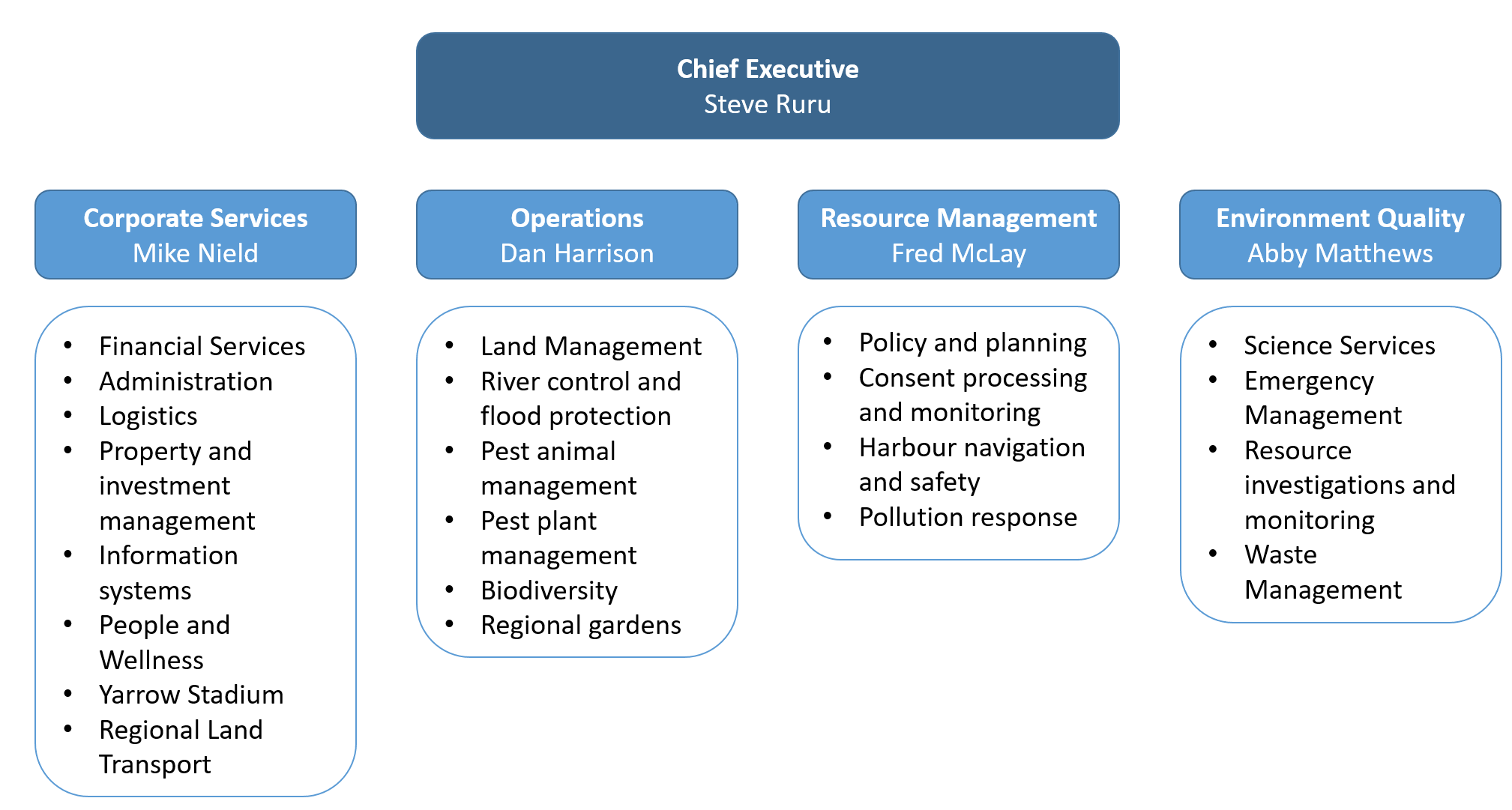 The Chief Executive, Steve Ruru, can be contacted on (06) 765 7127 or steve.ruru@trc.govt.nz Council management is organised into four directorates:OperationsPest animal management, pest plant management, biodiversity, land management, river control and flood protection and regional gardens.Director: Dan Harrison daniel.harrison@trc.govt.nz Resource ManagementPolicy and planning, consent processing and administration, compliance monitoring, harbour navigation and safety, pollution response and enforcement.Director: Fred McLay fred.mclay@trc.govt.nz 	Environment QualityScience Services, compliance monitoring, emergency management, resource investigations, state of the Environment monitoring and waste minimisationDirector: Abby Matthews abby.matthews@trc.govt.nz Corporate ServicesFinancial services, administration, property, investments, information systems, human resources, public information, Yarrow Stadium, Puke Ariki, transport planning and passenger transport.Director: Mike Nield mike.nield@trc.govt.nz Equal Employment Opportunities PolicyThe Council is committed to the principle of equal opportunity in the recruitment, employment, training and promotion of its employees.The organisation will provide a welcoming, positive environment.The organisation will implement a purposeful programme of action to ensure its activities and services are carried out with an awareness of, and an intent to eliminate discrimination in the areas of race, colour, ethnic or national origin, gender, religious beliefs, marital status, family responsibilities, sexual orientation, special needs or age.Key Approved Planning and Policy DocumentsThe Council has prepared and approved the following key planning and policy documents.All of these key policy and planning documents are available from the Council as well as being available on the Council’s website www.trc.govt.nz. Systems for Public Access to it and its Elected MembersThe Taranaki Regional Council’s contact details are:Postal address:	Private Bag 713		Stratford 4352Physical address:	47 Cloten Road		StratfordPhone:		06 765 7127Email:		info@trc.govt.nzWebsite:	www.trc.govt.nzTaranaki Regional Council Elected Members can be contacted via the Council or at:Charlotte Littlewood (Chair) 	charlotte.littlewood@trc.govt.nz					027 354 5330Neil Walker (Deputy Chairman)	neil.walker@trc.govt.nz					027 278 2667Tom Cloke 			tom.cloke@trc.govt.nz					027 535 5866Mike Davey			mike.davey@trc.govt.nz					021 900 291David Lean			david.lean@trc.govt.nz					027 490 7179Susan Hughes			susan.hughes@trc.govt.nz					021 450 294Bonita Bigham			bonita.bigham@trc.govt.nz 					027 457 7400Donald McIntyre			donald.mcintyre@trc.govt.nz					027 248 0099Donna Cram			donna.cram@trc.govt.nz 					027 699 0080Alan Jamieson			alan.jamieson@trc.govt.nz 					027 533 1167Craig Williamson			craig.williamson@trc.govt.nz					027 687 4122Official Information RequestsUnder the Local Government Official Information and Meetings Act 1987 (LGOIMA) any person may request information from the Council. Any request for information is a request made under LGOIMA. You do not have to explicitly state you are making a request under LGOIMA.Once a request is made the Council must supply the information unless reason exists for withholding it. The LGOIMA says that information may be withheld if release of the information would:Endanger the safety of any personPrejudice maintenance of the lawCompromise the privacy of any personReveal confidential or commercially sensitive informationCause offence to tikanga Māori or would disclose the location of wāhi tapuPrejudice public health or safetyCompromise legal professional privilegeDisadvantage the local authority while carrying out negotiations or commercial activitiesAllow information to be used for improper gain or advantage.The Council must answer requests within 20 working days (although there are certain circumstances where this timeframe may be extended).Pursuant to section 13(1A) of LGOIMA, the Taranaki Regional Council may charge for the supply of information.The cost recovery schedule for staff time is set out in Schedule 1 of the relevant Long-Term Plan or Annual Plan.The first 15 minutes of time spent actioning a request for information on each or any occasion relating to the same general matter shall be provided free of charge. The Council reserves its rights to charge for the provision of information requiring more than 15 minutes of staff time. The Council requires payment in advance.The first 20 pages of black and white photocopying on standard A4 or A3 paper shall be provided free of charge. Where the total number of pages of photocopying exceeds 20 then each sheet of paper will be charged at 10 cents per sheet.Upon receipt of a request for information, the Council will advise of the decision to charge, the estimated amount of the charge, how the charge has been calculated, the requirement to pay in advance and the right to seek a review by an Ombudsman of the estimated charge.Requests can be made online at the Council’s website, by email or by writing to the Council. In the first instance you should address requests for official information to the Chief Executive.AdoptionThis Local Governance Statement was prepared by the Council in January 2023. A new Local Governance Statement will be prepared within six months of the next triennial general election (October 2025).The Council may update its Governance Statement as and when it considers it appropriate or necessary.Appendix 1 – Section 40 of the Local Government Act 200240	Local Governance Statement(1)	A local authority must prepare and make publicly available, following the triennial general election of members, a local governance statement that includes information on – (a)	the functions, responsibilities and activities of the local authority; and(b)	any local legislation that confers powers on the local authority; and(ba)	the bylaws of the local authority, including each bylaw, its title, a general description of it, when it was made and if applicable, the date if its last review under section 158 or 159; and(c)	the electoral system and the opportunity to change it; and(d)	representation arrangements, including the option of establishing Māori wards or constituencies and the opportunity to change them; and(e)	members’ roles and conduct (with specific reference to the applicable statutory requirements and code of conduct); and(f)	governance structures and processes, membership and delegations: and(g)	meeting processes (with specific reference to the applicable provisions of the Local Government Official Information and Meetings Act 1987 and standing orders); and(h)	consultation policies; and(i)	policies for liaising with and memoranda or agreements with, Māori; and(j)	the management structure and the relationship between management and elected members; and(ja)	the remuneration and employment policy, if adopted; and(k)	equal employment opportunities policy; and(l)	key approved planning and policy documents and the process for their development and review; and(m)	systems for public access to it and its elected members; and(n) 	processes for requests for official information.(2)	A local authority must comply with subsection (1) within 6 months after each triennial general election of members of the local authority.(3)	A local authority must update its governance statement as it considers appropriate.Group of ActivityActivities within each group of activitiesResource managementResource management planningConsent processing and administrationCompliance monitoring programmesPollution incidents and responseState of the environment monitoringResource investigations and projectsSustainable land management plans and plant supply programmeWaitara River Catchment (New Plymouth District Council (Waitara Lands) Act 2008Enhancement grantsBiosecurity and biodiversityBiosecurity and biodiversity planningBiosecurity/pest managementBiodiversityTransportRegional land transport planningPassenger transportHarbour managementHazard managementCivil defence emergency managementFlood management and general river controlRiver control schemesGroup of ActivityActivities within each group of activitiesRecreation, culture and heritageRegional gardensPuke ArikiYarrow StadiumRegional representation, advocacy and investment managementInvestment managementCommunity engagementAdvocacy and responseGovernancePolicy DocumentProcess for development and reviewRegional Policy Statement for Taranaki 2010The purpose of the Regional Policy Statement is to achieve the purpose of the Resource Management Act 1991 by providing an overview of the resource management issues of the region and the policies and methods that will be adopted to address those issues.The Regional Policy Statement (RPS) has a ten year life with an interim review after five years. The statement was prepared pursuant to the statutory process outlined in the Resource Management Act 1991. This involved a full public consultative procedure. Discussion documents outlining significant issues were prepared prior to the commencement of the statutory process. A full review has commenced.Regional Air Quality Plan for Taranaki 2011The purpose of the Plan is to promote the sustainable management of natural and physical resources insofar as these resources are affected by discharges to air. The Plan contains policies relating to discharges to air from industrial and trade premises, agrichemical spraying, the burning of vegetation and fumigation. The Plan sets out standards for these activities which are designed to promote sustainable management of the air resource.The Regional Air Quality Plan has a ten year life with an interim review after five years. The Plan was prepared pursuant to the statutory process outlined in the Resource Management Act 1991. Staff have commenced a review of the Plan as part of the development of a new Natural Resources Plan. Regional Coastal Plan for Taranaki 2022The purpose of the Regional Coastal Plan is to promote the sustainable management of natural and physical resources in relation to the coastal marine area.The Regional Coastal Plan has a ten year life with an interim review after five years. The Plan was prepared pursuant to the statutory process outlined in the Resource Management Act 1991. The Plan has recently been reviewed, which involved  a full public consultative procedure, and was formally adopted in December 2022. Regional Fresh Water Plan for Taranaki 2001The purpose of the Plan is to assist the Council to carry out its functions under the Act to promote the sustainable management of the fresh water resources of the Taranaki region. The Plan identifies how the fresh water resources of the region (both surface and groundwater) are to be managed. It does this by identifying important issues from state of the environment monitoring relating to the use, development and protection of the fresh water resources of Taranaki.The Regional Fresh Water Plan has a ten year life with an interim review after five years. The Plan was prepared pursuant to the statutory process set out in the Resource Management Act 1991. This involved a full public consultative procedure. Staff have commenced a review of the Plan as part of the development of a new Natural Resources Plan. This review process is taking into account the requirements of the National Policy Statement for Freshwater Management 2020.  Regional Soil Plan for Taranaki 2001The purpose of the Regional Soil Plan for Taranaki is to assist the Council to carry out its soil conservation functions under the Resource Management Act 1991. The objectives, policies and methods of implementation set out in this plan build on the success of past experiences and involve the Council on addressing the soil loss and soil health issues in partnership with land users.The Regional Soil Plan has a ten year life with an interim review after five years. The Plan was prepared pursuant to the statutory process outlined in the Resource Management Act 1991. This involved a full public consultative procedure. Staff have commenced a review of the Plan as part of the development of a new Natural Resources PlanPest Management Plan for Taranaki The purpose of the strategy is to set out the statutory framework for the effective management of pest plants and animals in the Taranaki region. The Plan identifies and sets out management programmes in relation to 17 harmful plant and animal species that warrant regional intervention.The Pest Management Plan for Taranaki has a ten year life. The Plan was prepared pursuant to the statutory process outlined in the Biosecurity Act 1993. The Plan was reviewed in 2018 and this involved a full public consultative procedure. In addition, the Council prepared and adopted a Biosecurity Strategy for the Taranaki Regional Council, which addressed its broader biosecurity responsibilities. Regional Land Transport Plan for Taranaki The Regional Land Transport Plan for Taranaki was prepared under the requirements of the Land Transport Management Act 2003 following a full public consultation process. Its broad purpose is to identify the key transport issues and challenges in the region and how land transport activities proposed in the Plan will address those issues.Amendments to the Land Transport Management Act 2003, introduced in 2013, required the Council to prepare a Regional Land Transport Plan. The Regional Land Transport Plan has a six-year life, and sets out the region’s land transport objectives, policies and measures for at least 10 financial years. It also contains a request for funding support of activities relating to state highways and local roads and public transport services and identifies the order of priority of the significant activities.  A full review of the Regional Land Transport Plan for Taranaki needs to be undertaken and submitted to the NZ Transport Agency by 30 April 2021.  Regional Public Transport plan for TaranakiThe Regional Public Transport Plan for Taranaki was prepared under the Land Transport Management Act 2003 following a full public consultative process. The Plan describes the public transport services the Council proposes to be provided in the region and sets out a programme of action. The Plan specifies the policies that are to apply to those services. It also specifies how the Council will implement the public transport policies specified in the Regional Land Transport Plan for Taranaki.Under the requirements of the Land Transport Management Act 2003, the Council’s Regional Public Transport Plan must reflect the objectives of the Public Transport Operating Model including partnership between councils and operators, coordination of services and use incentives. The Plan amongst other things, identifies the public transport services that the Council proposes to provide, arranges such services in to units and sets out policies in relation to those units. When preparing the Plan the Council consulted in accordance with the consultation principles specified in section 82 of the Local Government Act 2002. The Plan must be kept current for the period not less than ten years in advance and may be renewed by the Council from time to time.  The Plan is currently under review, with feedback on a discussion paper being considered.The Civil Defence Emergency Management Group Plan for TaranakiThe Plan identifies regional hazards, sets out arrangements for managing hazards, and assigns reduction and response roles and responsibilities.The Civil Defence Emergency Management Group Plan for Taranaki came into effect in 2018 and by statute remains in effect until 2023. 2021/2031 Long-Term PlanAnnual PlansThe 2021/2031 Long-Term Plan describes the activities of the Council and how those activities will contribute to the community outcomes that have been identified. The Plan which covers a period of ten years must also include forecast financial statements for the Council, funding and financial policies, a summary of the Council’s policy in determining significance under the Act and other matters. It was prepared in compliance with the Local Government Act 2002 which requires local authorities to plan to meet the future needs of the Taranaki community for good quality local infrastructure, local public services and performance of regulatory functions in a way that is most cost effective for households and businesses. The Council is also required to prepare under the Local Government Act 2002, an Annual Plan for each year except the first year to which the Long-Term Plan relates. The Annual Plan contains annual budget and funding information and identifies any variances from the Long-Term Plan.The Long-Term Plan is prepared every three years but with a ten year focus. Last adopted in June 2021. Subject to the special consultative procedure. To be reviewed in 2023/2024. Annual Plans are produced in the intervening years. When preparing Annual Plans the Council may consult in accordance with the consultation principles specified in section 82 of the Local Government Act 2002.